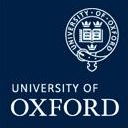 APPLICATION FORMACADEMIC VISITORS PROGRAMMECENTRE FOR SOCIO-LEGAL STUDIES, APPLICATION FORMACADEMIC VISITORS PROGRAMMECENTRE FOR SOCIO-LEGAL STUDIES, APPLICATION FORMACADEMIC VISITORS PROGRAMMECENTRE FOR SOCIO-LEGAL STUDIES, PLEASE COMPLETE IN BLOCK CAPITALSPLEASE COMPLETE IN BLOCK CAPITALSPLEASE COMPLETE IN BLOCK CAPITALSTitleTitleFirst NameSurnameStatus (Academic/Doctoral Student)Status (Academic/Doctoral Student)Post/Position (if applicable) Post/Position (if applicable) NationalityNationalityDate of BirthGenderAddress for CorrespondenceAddress for CorrespondenceAddress for CorrespondenceTelephone   Fax   Email  Home AddressHome AddressHome AddressEmergency Contact AddressTelephonePlease supply proposed dates of Visit:Please supply proposed dates of Visit:From 
ToBrief Description of Research Interests for Distribution to Members of the CentreGive details of the two referees whom we may contact prior to acceptance of the application:Reference 1Name – Position –Email Address –Telephone Number - Reference 2Name – Position –Email Address –Telephone Number - Brief Description of Research Interests for Distribution to Members of the CentreGive details of the two referees whom we may contact prior to acceptance of the application:Reference 1Name – Position –Email Address –Telephone Number - Reference 2Name – Position –Email Address –Telephone Number - Brief Description of Research Interests for Distribution to Members of the CentreGive details of the two referees whom we may contact prior to acceptance of the application:Reference 1Name – Position –Email Address –Telephone Number - Reference 2Name – Position –Email Address –Telephone Number - Brief Description of Research Interests for Distribution to Members of the CentreGive details of the two referees whom we may contact prior to acceptance of the application:Reference 1Name – Position –Email Address –Telephone Number - Reference 2Name – Position –Email Address –Telephone Number - Please Note – The Centre charges a fee to cover the costs of the Visitor’s Programme, which includes the cost of accommodation within the centre.  Please note that we cannot guarantee you office space, and you may be placed within the open plan area of the Centre.The monthly charges do not include the cost of telephone, fax, photocopying or postage charges.Please tell us if you, or your family, have any special needs so that we can help/advise you in advance of your visit. Doctoral students are not eligible for offices.Please Note – The Centre charges a fee to cover the costs of the Visitor’s Programme, which includes the cost of accommodation within the centre.  Please note that we cannot guarantee you office space, and you may be placed within the open plan area of the Centre.The monthly charges do not include the cost of telephone, fax, photocopying or postage charges.Please tell us if you, or your family, have any special needs so that we can help/advise you in advance of your visit. Doctoral students are not eligible for offices.Please Note – The Centre charges a fee to cover the costs of the Visitor’s Programme, which includes the cost of accommodation within the centre.  Please note that we cannot guarantee you office space, and you may be placed within the open plan area of the Centre.The monthly charges do not include the cost of telephone, fax, photocopying or postage charges.Please tell us if you, or your family, have any special needs so that we can help/advise you in advance of your visit. Doctoral students are not eligible for offices.Please Note – The Centre charges a fee to cover the costs of the Visitor’s Programme, which includes the cost of accommodation within the centre.  Please note that we cannot guarantee you office space, and you may be placed within the open plan area of the Centre.The monthly charges do not include the cost of telephone, fax, photocopying or postage charges.Please tell us if you, or your family, have any special needs so that we can help/advise you in advance of your visit. Doctoral students are not eligible for offices.Have you applied for any funding for your visit?Have you applied for any funding for your visit?Have you applied for any funding for your visit?Have you applied for any funding for your visit?Additional InformationAdditional InformationAdditional InformationAdditional Information